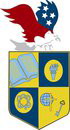 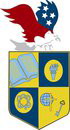 U.S. INTERNATIONAL CHRISTIAN ACADEMYis an independent, international autonomous global high school institutionServing students since 2001Owned and Operated by Teachers25 years of experience in Teaching and Administrationwww.USICAhs.orgadmin@USICAhs.org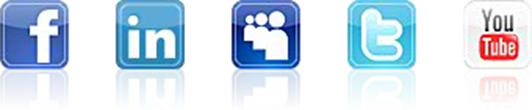   U.S. International Christian Academy is based on the concept that “God is the source of all life, truth, and knowledge. Therefore, true learning begins by knowing God”.EXAMINATION PROCTOR AGREEMENT/VERIFICATION FORMThe integrity of the U.S. International Christian Academy (U.S.I.C.A.) examination process is fundamental to our program. To ensure the integrity of this process, we carefully review the credentials of prospective proctors. Please note that we will not be able to process this form unless you enclose a copy of your business or organization letterhead or business card as a means of verifying your credentials. When an individual is approved as a proctor, he/she represents U.S. International Christian Academy (U.S.I.C.A.) and is responsible for the examination process.Proctors must be fluent in English and must be one of the following:Dedicated Human Resources professionalSupervisor, or other management professionalHead librarianAlternative H.S., College/Community College/University testing centerLearning Center, Community Center, Detention CenterU.S. embassy/Consular/Government OfficeYour proctor may not be any of the following:FriendsFamily membersClergyHigh School or college affiliated school, principal, counselor, administrator, or faculty The proctor agrees to the following responsibilities:Provide a professional or organizational (non-personal) email address to receive exam materials.Security of the sealed examination until it is opened in the student's presence at the beginning of the examination session.Provision of a quiet, well-lighted area free from noise and distraction and within supervisory distance of the proctor.   Proctoring at a home address is not permitted.Verification of time limits and use of approved instructional materials (if stipulated) permitted during the examination process. A student my not use a PC during the exam, unless approved as a disability accommodation.Termination of the examination, confiscation of exam materials, and immediate notificationSupervision of the student during a requested review of the completed exam - including overseeing that no copy of the test or notes that contain the exact wording of the test questions or answers are taken by the student during the review, and prompt return of the exam within the time limits stipulated in the review process. Photocopying an exam is not permitted.The exam’s electronic file must be deleted within 24 hours after completion of the exam by the student.STUDENT INFORMATIONStudent Name ______________________________________   Student Last Name    _____________________________________________DOB _________Year _______ USICA Course Abbreviations and Numbers ____________________________________________________PROCTOR INFORMATIONProctor Name ________________________________________ Title ___________________________________________________________Phone _____________________ Institution/Company/Agency __________________________________________________________________BusinessAddress_______________________________________________________________________________________________________Street City State Zip ___________________________________________________________________________________________________Contact information indicated above must match the business card or organization letterhead included with this form and send to U.S. International Christian Academy www.USICAhs.orgI understand and agree to carry out the responsibilities of an examination proctor in accordance with the requirements stated above_________________________________________________________________                      ___________________________Proctor’s Signature                                                                                                                          Date